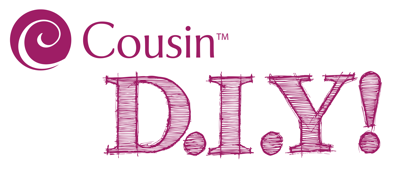 Supplies NeededMardi Gras Beads (we chose purple, gold, and green - 2 strands each color)Unfinished Wood Letter or Plaque (we chose a 13" x 7 1/4") 1/4" thick Wood   Letter "C" for Cousin D.I.Y.)Acrylic Paint (we chose white)Gold Nail Polish (optional)Aleene's Original Tacky GlueTools NeededFoam Paint BrushPlastic Knife (for spreading glue)Scissors or Flush CuttersINSTRUCTIONS:Paint the surface of your letter or plaque and allow to dry.  (Brush can be rinsed in water to be reused.)Paint around the outside edges of your letter or plaque with nail polish.  *This step is optional.Use plastic knife to coat the surface of the letter or plaque with a layer of tacky glue thick enough to hold your Mardi Gras beads in place.Cut a single bead off a bead strand.  Position that bead onto a spot in the glue on your wood letter or plaque.  Choose a strand of beads in a contrasting color and begin swirling the bead strand in a circle around the single bead, pushing the beads down into the tacky glue as you go, until you reach an edge of the wood letter or plaque.  Use scissors or flush cutters to cut the remainder of the bead strand off.Choosing different colored beads, repeat the previous step several times on your letter or plaque.Cut shorter sections of bead strands, and/or single beads, to fill in between the bead circles.Allow glue to dry thoroughly.Skill Level:  BeginnerApproximate Crafting Time:  30 min. - 1 hr. (plus drying time)